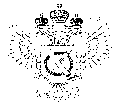 «Федеральная кадастровая палата Федеральной службы государственной регистрации, кадастра и картографии» по Ханты-Мансийскому автономному округу – Югре(Филиал ФГБУ «ФКП Росреестра»по Ханты-Мансийскому автономному округу – Югре)г. Ханты-Мансийск,	                                                                                                                                                                                                 Техник отделаконтроля и анализа деятельностиул. Мира, 27						                                                                                                            Хлызова В.Е.8(3467)300-444
e-mail: Press@86.kadastr.ruПресс-релиз18.01.2017                         Земля на дальнем востоке ждет желающих18 января 2017 года филиалом Кадастровой палаты по Ханты-Мансийскому автономному округу – Югре, Управлением Росреестра по Ханты-Мансийскому автономному округу – Югре и Многофункциональным центром предоставления государственных и муниципальных услуг Югры заключено Соглашение об организации приема заявлений о предоставлении гражданам Российской Федерации земельных участков на Дальнем Востоке.В соответствии с Федеральным законом № 119-ФЗ «Об особенностях предоставления гражданам земельных участков, находящихся в муниципальной собственности и расположенных на территориях субъектов Российской Федерации, входящих в состав Дальневосточного федерального округа, и о внесении изменений в отдельные законодательные акты Российской Федерации» с 01 февраля 2017 года земельные участки, расположенные на Дальнем Востоке, смогут получить граждане России.Заявление о предоставлении земельных участков также можно подать при обращении в МФЦ по месту проживания._____________________________________________________________________________________При использовании материала просим сообщить о дате и месте публикации на адрес электронной почты Press@86.kadastr.ru или по телефону 8(3467)300-444. Благодарим за сотрудничество.